Mot de circonstance de l’Administrateur Directeur Exécutif de l’ITAC Mesdames et Messieurs, Chers  Camarades ;       Au nom du Conseil D’administration et du  Secrétariat Exécutif de l’Institut du Travail d’Afrique Centrale (ITAC) en sigle, nous avons l’insigne l’honneur de vous présenter nos sincères vœux de bonheur et de prospérité pour la nouvelle année 2022, nos vœux s’adressent expressément aux Ministres de la Fonction publique, du travail, de développement rural et du Genre, Famille et Enfant de 11 pays de l’Afrique Centrale qui sont  nos Ministères de tutelle   , aux Directeurs Généraux des toutes les Entreprises et Etablissements publics et privés et aux Secrétaires Généraux des Administrations Centrales.Les Organisations membres de l’ITAC dans 11 pays de l’Afrique Centrale qui sont aujourd’hui sinistrées à cause de la pandémie de la COVID-19 qui nous a empêché de réaliser nos projets et a mis un coup d’arrêt aux efforts consenties pendant plusieurs années pour faire de nos Organisations des véritables piliers de développement de l’Afrique Centrale.Aux Entreprises, Etablissements des toutes natures et les Administrations publiques de 11 pays, de l’Afrique Centrale en général et de la RDC en particulier qui nous ont apporté  leur soutien, nous leur  disons merci beaucoup.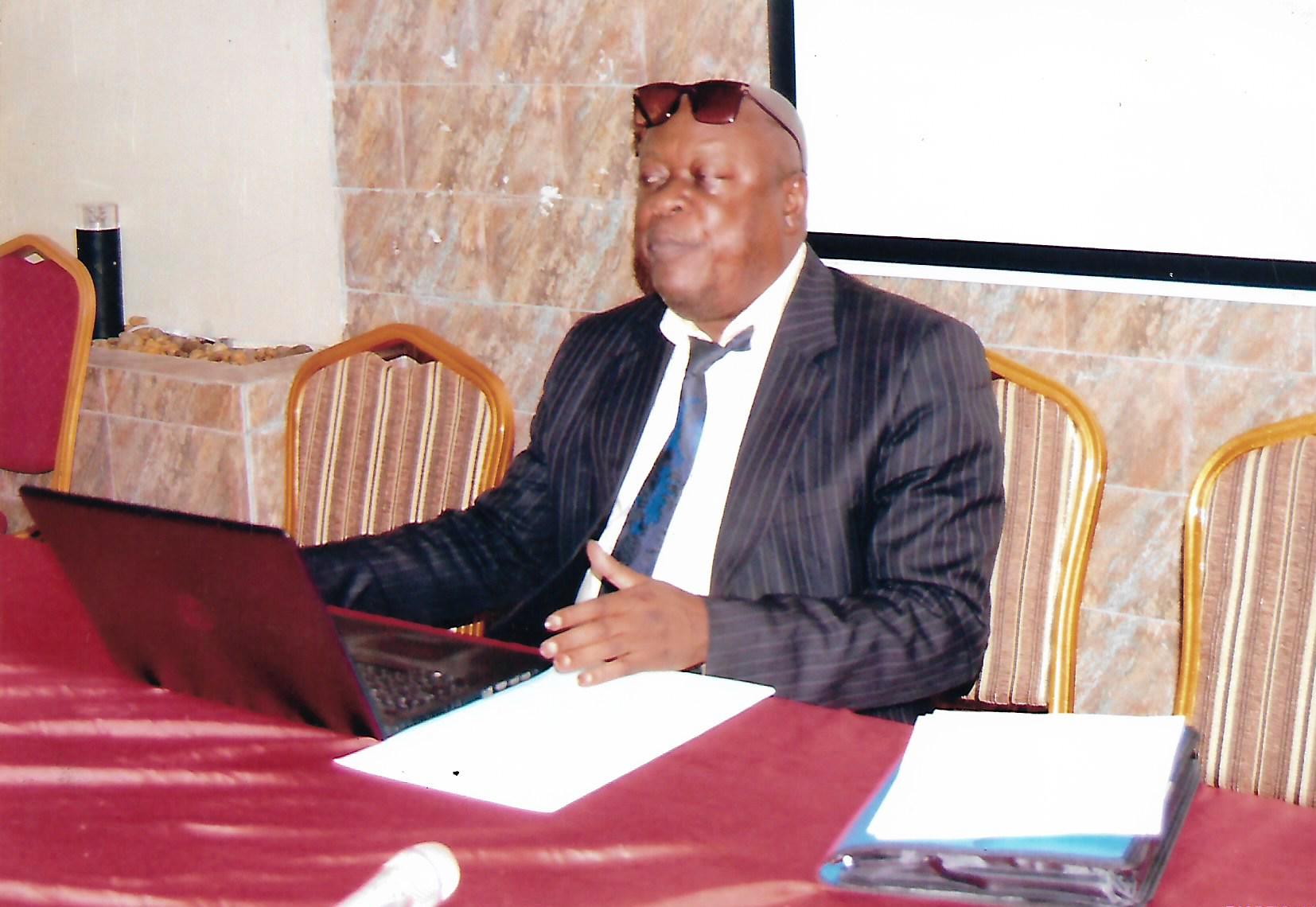 Nous ne devons pas oublier nos camarades travailleurs, fonctionnaires et paysans avec leurs Organisations, nous avons apprécié vos soutiens inconditionnels et nous  avons besoin de votre  solidarité agissante, ce qui nous permettra d’apporter toute notre contribution pour permettre à vos Organisations de réaliser tous les objectifs de leurs membres à savoir : la conquête des acquis sociaux et du travail décent Si l’ITAC a continué de fonctionner normalement malgré la pandémie de la COVID-19, c’est parce que nous avons bénéficié  le soutien de nos partenaires traditionnels (  la DGI, le CAMI, l’OCC, la SCTP, la SCPT, l’OGEFREM, AAC, RESIDESO, la SNEL, la CVM et les Administrations Centrales du plan, des finances, du budget, de l’économie, Energies et Ressources hydrauliques, des TPAT,  de la Fonction publique, du travail et prévoyance sociale, de développement rural, de l’environnement et de développement durable, de la pèche et élevage, de l’agriculture et des  Administrations provinciales du Kongo Centrale et de la nouvelle Province de l’Equateur) qui ont continué de nous envoyer leurs Agents et cadres pour la formation malgré la pandémie de la COVID-19.Le planning 2022 adopte par le Conseil d’Administration de l’ITAC à Pointe Noire le 23 décembre 2021   sera  mis à la disposition des toutes les Entreprises, Etablissements des toutes natures, les Administrations Centrales, provinciales et locales. Si notre planning ne vous  satisfait  pas à 100%  rapport à vos besoins en matière de la formation de vos Agents et cadres pour exercice 2022, nous pouvons toujours  organiser toute forme de formation de haut niveau que vous souhaitez pour votre Entreprise, Etablissement et Administration publiqu en recourant à la formation sur mesure.Aux leaders syndicaux, délégués syndicaux et militants syndicaux, l’ITAC est une OING   qui vient en appui aux syndicats et  aux délégations syndicales  pour leur permettre de  réaliser  des  objectifs  stratégiques de leur membre   , il reste votre Centre de Formation Syndicale continue de haut niveau à vocation Sous Régionale (pour 11 pays de l’Afrique Centrale), nous sommes en mesure de former 500 Leaders syndicaux, délégués syndicaux effectifs et suppléants et membres des Comités syndicaux de base chaque mois, soit  SIX milles cadres syndicaux  l’an qui vont booster la lutte syndicale sur le terrain  Vous voulez pratiquer le syndicalisme des luttes des classes ouvrières pour la conquête des acquis sociaux et du travail décent, consultez le Département de Gouvernance de l’ITAC,  par l’entremise de notre Estimé Camarade David SILU TONI, Secrétaire Technique du  Département de Gouvernance ( ITAC/GVC) en sigle.Les femmes leaders et militantes de la lutte pour les droits des femmes, si vous souhaitez suivre la formation féministe de haut niveau avec des Experts Genres de renomme Internationale , venez dans notre Centre de formation  en consultant   Mme Christelle PIDASI, Secrétaire technique du Département  de l’égalité du Genre au Travail (ITAC/Gender).Les Ministres nationales, provinciales, les responsables des collectivités locales  et les leaders locaux des ONG, OPA et ORGAP, la formation des cadres ruraux de base pour un développement rural rapide et durable, consultez notre Département de Développement Rural durable et participatif ou Mme Marie Thérèse BOKOMBO, ingénieur Technicienne de Développement Rural est le Secrétaire technique du Département.Nous sommes capables de former chaque année , 500 acteurs locaux de développement à la base  dans les territoires/Préfectures qui contribueront d’une manière décisive à la mise en œuvre  des politiques de développement rural durable et participatif conformément aux normes des Nations Unies.Le planning ITAC 2022 répond aux SIX  objectifs ci-dessous :Lutter pour la  conquête des droits humains fondamentaux au travail ;Favoriser l’autonomisation de la femme au travail ;Lutter pour le développement rural durable et participatif ;Lutter pour une Gestion des Relations Professionnelles axée sur les résultats ;Renforcer les capacités des cadres des pays de l’Afrique Centrale dans  tous les secteurs industriels ;Renforcer la capacité  opérationnelle  des cadres  dans 11 pays de l’Afrique Centrale.Ce planning qui a été approuvé par le Conseil d’Administration de l’ITAC  à Pointe Noire, la République  du  Congo du 22 au 23  décembre 2021  est l’indicateur principal de nos activités opérationnelles et techniques pour l’exercice 2022. Aux uns et aux autres, nous vous disons merci de l’attention particulière que vous apporterez à ce planning de formation continue pendant la carrière.Jean Pascal MOTYNGEA BOTHOLAAdministrateur Directeur ExécutifMOIS DE JANVIER 2022.EVrP-SMS/BRACONGO/CAMI/SOTICO.Vu notre programme de travail 2022, trop chargé, nous donnerons la priorité uniquement aux Entreprises  qui ont confirmé leur participation aux activités SMS et EVrP pour les mois de janvier et février 2022. Il s’agit de Bracongo, SOTICO  et  CAMI. Vu le niveau technique et scientifique de ses activités, nous n’accepterons plus des nouvelles Entreprises de secteur public et prive pour exercice 2022.Par contre, nous sommes disposés d’organiser les activités de formation sur mesure  de santé et sécurité au travail pour  toutes les  Entreprises, Etablissements des toutes natures et les Administrations publiques.CONFERENCE PORTANT SUR LEADERSHIP STRATEGIQUE Date 				: du 16 au 18 janvier 2022Lieu 				: La Ville de Washington, USA.Personnes Ressources 		: Leaders Syndicaux, les OSV (Organisation de la Société Civile) et les    Parties politiques ;  Lieu 			            : Hilton Garden Inn Washington DC, 7810 Walker, Dr Ceinture de   Verdure  MD 20770  Fin d’enregistrement 		: le 01 janvier 2:022. Frais de participation 		: (contactez-nous à  WhatsApp N°  00243895700569) Langue de la Conférence          : Anglais et Français ; Coordination Afrique Centrale : Département des Etudes Sociales ITAC  (ITAC/DES),Thème                                      : LEADERSHIP STRATEGIQUE AVEC DES RESULTATS                                                    MESURABLES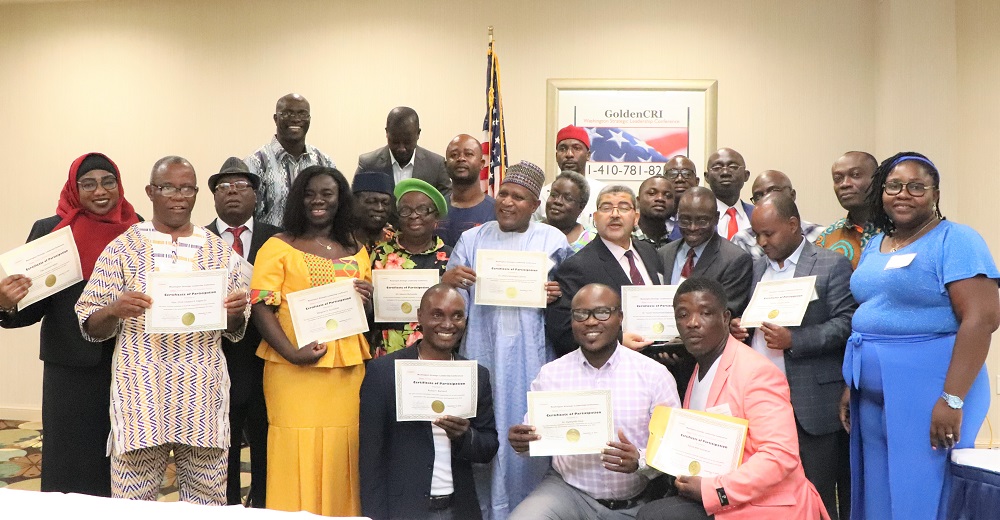 SEMINAIRE GENRE DE GRAND KIVU Date 				: du  24 au 25 janvier 2022 ;Lieu 				: Bukavu, Sud Kivu, RDC Thème 			: Comment faire progresser leadership syndical et féminin dans le milieu   du travail, pendant et après la COVID-19 Personnes Ressources 		: les membres  des délégations syndicales, des Unités Genres, des  points                               focaux Genres, leaders des ONG, des Ministères du Genre sur le plan provincial et local, les femmes du secteur informel etc….Fin d’enregistrement 		: le 15 janvier 2022 ; frais pédagogiques 		: 100 Dollars Us.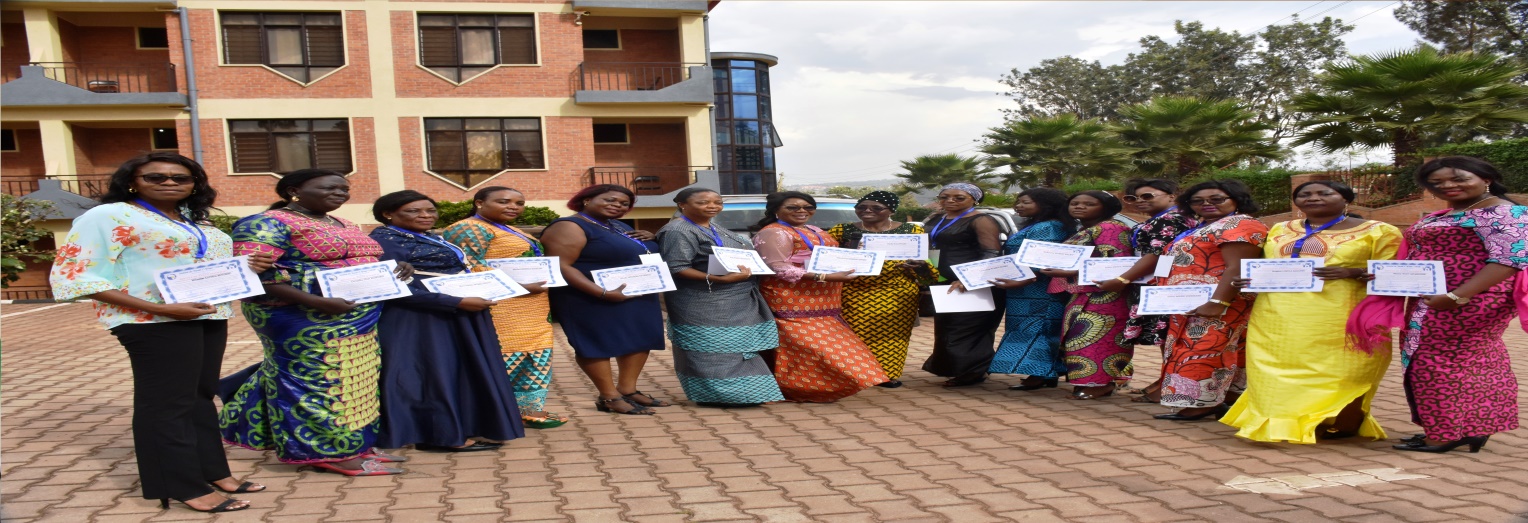 MOIS DE FEVRIER 2022.FORMATION DES 455 AGENTS ELECTORAUX CHARGES D’ORGANISER DES ELECTIONS SOCIALES DANS LES ADMINISTRATIONS PUBLIQUES CENTRALES, PROVINCIALES ET LOCALES SUR TOUTE L’ETENDUE DE  LA RDCDate prévue 			      : Du 07 février au  01 avril 2022 ;Lieu                                              : Chefs-Lieux des anciennes 11 provinces ;Thématique Principal		      : Comment organise   des élections sociales Démocratiques,  Pluralistes, Equitables et Exclusives conformément aux normes de l’OIT  dans les Administrations publiques nationales, provinciales et locales ;Personnes Ressources                   : les Agents et Cadres des RH de chaque Administration Centrale et des         Divisions provinciales de la Fonction publique  de la RDC Nombre des participants               : 455 ;Organisateurs                                : Ministère de la Fonction publique de la RDC ;Facilitateurs                                   : ITAC, CREDAC et FSMSuperviseur technique 		       : Jean Reine TUNGI  ATUKUMBUSA  MOIS DE MARS 2022 (PLANETE ENVIRONNEMENT 2022)          SEMINAIRE INTERNATIONAL DE CONTROLE PARLEMENTAIRE.Date 				: Du 07 au 12  mars 2022 ;Lieu 				: Casablanca, Maroc ;Personnes ressources 		: Députés Nationaux, provinciaux  et Sénateurs, membres des   Commissions ECOFIN ;Thème principal 		: Contrôle parlementaire au cœur d’un secteur  public de développement   au service des citoyens ;	Fin d’inscription 		: le  25  février 2022 ;Date d’arrivée  à Casablanca   : le 05 mars  2022 ;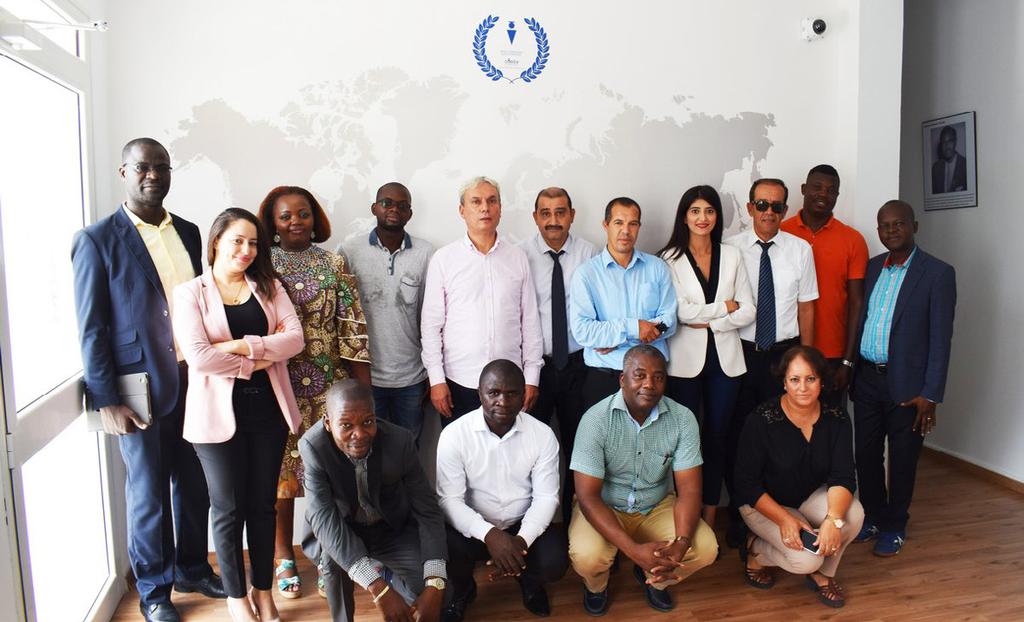 CONFERENCE AFRICAINE DE LA PROTECTION DES AIRES PROTEGEESDate 				: du 07 au 12 mars 2022Lieu 				: KIGALI, Rwanda Personnes Ressources 		: les Gouvernements, Le secteur privé, la société civile et les communautés   Locales et autochtones ;Thème Principal 		: l’importance des aires protégées et conservées pour le développement de   L’Afrique, de ses habitants et  de la nature. Dernière date d’inscription 	: le 25 février 2022. ;Frais de participation 		: A fixer. ;Coordinatrice Opérationnelle    : Mme Sylvie NZAU DIMBI 9ème  CONGRES MONDIAL DE L’EDUCATION A L’ENVIRONNEMENT  WEEC Date 				: du 14 au 18 mars 2022 ;Lieu 				: Prague, République Tchèque,Personnes Ressources		: Chefs de Division des Ministères de l’Education, Institut supérieure de   L’Environnement et les cadres du Ministère de Développement rural et de l’Environnement ;Thème principal 		: Construction la culture de préservation des écosystèmes par l’éducation à   L’Environnement ;Frais de participation 		: A fixer ;Dernière date d’inscription 	: 01 mars 2022 ;Coordonnatrice Opérationnelle : Mme Sylvie NZAU DIMBI.FORUM GENRE, DE POINTE NOIRE PORTANT SUR LES CONSEQUENCES DU CHANGEMENT CLIMATIQUE CHEZ LA FEMME EN AFRIQUE CENTRALE Date 				: du 28 au 30 mars 2022 ;Lieu 				: Pointe Noire, République du Congo ;Personnes Ressources 		: les  Leaders  de défense  les droits des femmes , membres des ODDF ( Unités Genres , Points focaux Genres , ONG , ASBL , Comités du Genre ) de 11 pays de l’Afrique Centrale Thème principal 		: Quelles sont les conséquences du changement climatique chez la femme   En Afrique Centrale ;Frais pédagogiques 		: 350 Euros ;Date d’arrivée à Pointe Noire : le 26 mars 2022. ;Coordonnatrice Opérationnelle : Mme Christelle PIDASI .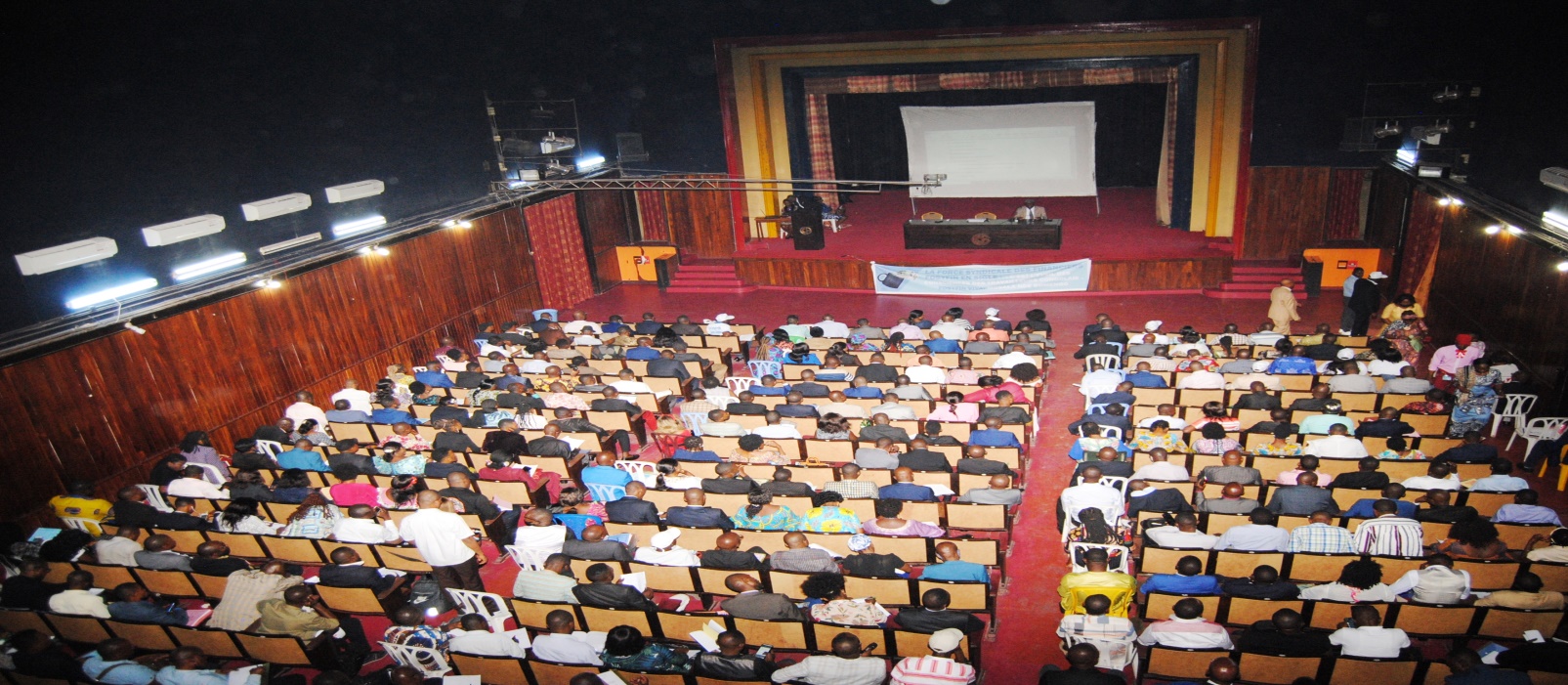 MOIS D’AVRIL 2022MISE EN PLACE DE SYSTEME DE SANTE ET SECURITE AU TRAVAIL A LA DGI                (MISE EN PLACE DE SMS A L’ADMINISTRATION CENTRALE DE LA DGI ET DIRECTIONS CONNEXES DE KINSHASA).EXERCICE 2022.Formation des Praticiennes et Praticiens de SST,  membres des  trois CHSCT de la DGI/A.C, Direction des grandes Entreprises et Direction Provinciale de Kinshasa  en raison de 10 membres par CHSCT (voir Arrêté N° 043/2008) ;Installation de trois CHSCT ;Travaux SMS (EVrP et D.U.) ;Médecine du travail ;Formation de SIX secouristes-sauveteurs du travail pour trois CHSCT ;Déploiement de pictogramme ;Déploiement des matériels de PI et PC EXERCICE 2023-2024.Mise en œuvre du SMS dans des Directions Provinciales.SEMINAIRE PROVINCIAL DE SANTE ET SECURITE AU TRAVAIL DANS LES MILIEUX HOSPITALIERS DE KINSHASA ET DU KONGO CENTRAL Date 				: du 25 au 27 avril 2022 ;Lieu 				: CENTRE BETHANIE, KINSHASA GOMBE, RDC Personnes ressources 		: les Administrateurs des hôpitaux et les responsables de Nursing  des   Hôpitaux, centres médicaux, cliniques, centres de santé public, parapublic et prive de Kinshasa et Kongo Centrale Thème Principal 		: Comment bâtir une politique de santé et sécurité au travail dans les   Milieux hospitaliers Frais de participation 		: 150  Dollars Us.Dernière date d’enregistrement : le 10 avril 2022 ;Nombre des participants attendus : 150 participants ;Nombre des hôpitaux invités : lire ICI ;Langue de la Conférence :    FRANÇAISCoordinateur Opérationnel   : Docteur Landri OMOLONHO 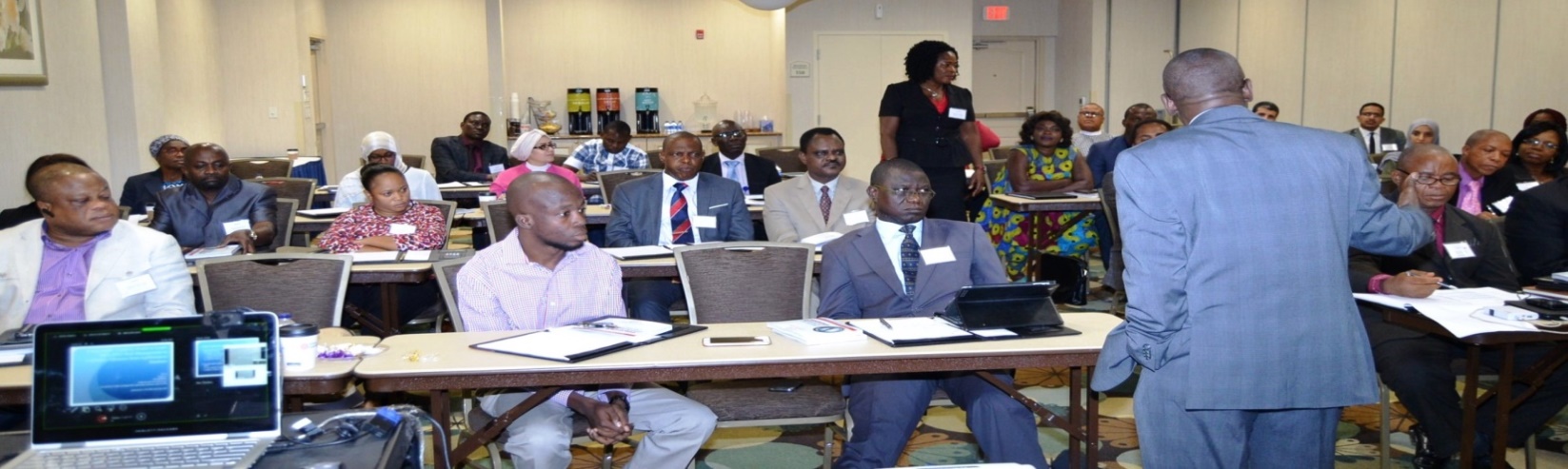 MAI 2022SEMINAIRE PROVINCIAL DE KINSHASA ET DU KONGO CENTRAL PORTANT SUR LA GESTION DES RELATIONS PROFESSIONNELLES ET DU TRAVAIL AXEE SUR LES RESULTATS DATE 			: du 02 au 04 mai 2022 ;Provinces 			: Kinshasa et Kongo Central  Lieu 				: Centre Béthanie Kinshasa Gombe ;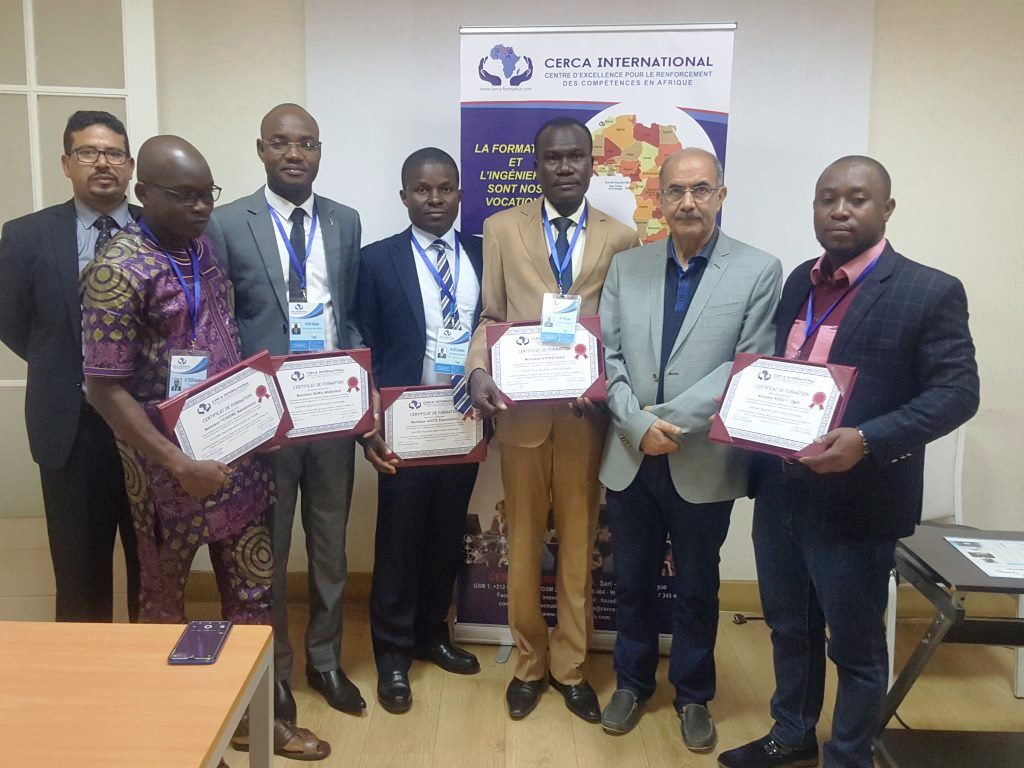 Personnes Ressources 		: les responsables des R.H., Membres des Bureaux des Délégations   Syndicales et les Gestionnaires des Relations Professionnelles des Entreprises et Etablissements publics des toutes natures ;Thèmes 			: la gestion des Relations Professionnelles et du travail axée sur les   Résultats.Fin d’inscription 		: le 10 Avril  2022Frais pédagogiques 		: 200 Dollars Us SEMINAIRE PROVINCIAL DE GRAND KATANGA PORTANT SUR LA GESTION DES RELATIONS PROFESSIONNELLES ET DU TRAVAIL AXEE SUR LES RESULTATS Lieu 				: Maison de la Jeune Fille de Lubumbashi ;Date 				: du 16 au 18 mai  2022.Personnes Ressources 		: les responsables des R.H., Membres des Bureaux des Délégations   Syndicales et les Gestionnaires des Relations Professionnelles des Entreprises et Etablissements publics et prives des toutes natures ;Thèmes 			: la gestion des relations professionnelles et du travail axée sur les résultats  Fin d’inscription 		: le 10  avril  2022. ;Frais pédagogiques 		: 250 Dollars Us ;Langue du Séminaire 		: Français  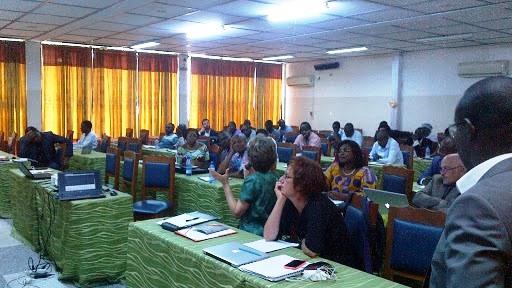 JUIN 2022CONFERENCE INTERNATIONALE SUR LE LEADERSHIP STRATEGIQUE DE Washington Date 				: du 12 au 14 juin 2022Lieu 				: Hilton Garden Inn Washington DC, 7810 Walker, Dr Ceinture de   Verdure  MD 20770 Participants Estimée 		: 1000Personnes Ressources 		: Leaders des partis politiques et d’Opinion, les Dirigeants des Entreprises,   les Secrétaires Généraux de l’Administration Publique, les Leaders Féministes, dirigeantes des ODDF (Organisation de Défense des Droits des Femmes) et Leaders sociaux culturels etc…Edition 			: Juin  2022Frais de participation 		: voir site web officiel ITAC (www.itac-ilca.org) Langues de la Conférence 	: Anglais–Français  Coordinateur Opérationnel 	: Mr. Aron KABEYA MENGEL SEMINAIRE SOUS REGIONAL DE DEVELOPPEMENT RURAL DURABLE ET PARTICIPATIF  DE KIGALI Date 				: du 18 au 22 juin 2022Lieu 				: Kigali, Rwanda Thème 			: quel développement rural durable et participatif pour l’Afrique Centrale :Personnes ressources 		: les ruralistes (Ministre Provincial de Développement Rural, Chefs des  divisions provinciales de développement Rural, des ONG, OPA et ORGAP) de  HUIT  pays de l’Afrique Centrale Francophone.Frais de participation 		: 500 Euros ;Date limite d’inscription 	: le 15 mai 2022 ;Nombre des participants 	: 100  participants ;Les pays concernés 		: Burundi, Cameroun, Gabon, RCA, Rwanda, RDC, Tchad et République du Congo ;Coordinateur Opérationnel 	: Mr. Aron KABEYA MENGEL MOIS DE JUILLET 2022.SEMINAIRE DE FORMATION SUR LA SANTE ET LA SECURITE AU TRAVAIL  DANS LE MILIEU SCOLAIRE DE KINSHASA.Date 				: du 11 au 13 juillet 2022Lieu 				: Kinshasa, RDC.Personnes Ressources 		: Directeurs n, Chef d’Etablissement et les Directeurs de disciplineThématique principale 	: la santé et sécurité dans le milieu du travail : un impératif de gestion des   Établissements scolaires Frais pédagogiques 		: 150 Dollars Us.Coordinateur  opérationnel du projet : Docteur Landri OMOLINGO SEMINAIRE INTERNATIONAL DES GESTIONNAIRES DES RESSOURCES HUMAINES.(Gestion des Ressources Humaines pendant et après la COVID-19)  Date 				: du  25  au  30  juillet 2022 ;Lieu 				: Casablanca, Maroc    Thème 			: la gestion des Ressources humaines pendant et après la COVID-19 ;Personne Ressource 		: Directeurs et Responsables des Ressources humaines ;Frais pédagogiques 		: 2.250  Euros ;Date de fin des inscriptions 	: le  05 juillet  2022 ;Date d’arrivée à Casablanca 	: le  23  juillet  2022 Nombre des participants 	: 100  participants.Les pays concernés 		: Burundi, Cameroun, Gabon, RCA, Rwanda, RDC, Tchad et R. du Congo ;Langue du Séminaire 		: FRANÇAIS. ;Coordinateur op »rationnel du projet : Mr. Aron KABEYA MENGEL             MOIS D’AOUT 2022.	 Le 1ier CONGRES DES TRAVAILLEURS ET FONCTIONNAIRES DE 11 PAYS DE  L’AFRIQUE CENTRALE. Date 				: du 08 au 10 aout   2022 ;Thème principal 		: les travailleurs/fonctionnaires de l’Afrique Centrale à l’horizon 2030 ;Personnes ressources 		: Les Leaders Syndicaux, les  membres des Bureaux  des Délégations Syndicales, des Comités syndicaux de base et des Organisations de défense des droits des femmes au travail ;Frais pédagogiques 		: 350 Euros Dernière date d’inscription 	: le 30 juin 2022.Date d’arrivée à KIGALI 	: le 06 aout 2022 ;Lieu du Congrès 		: Centre Saint Vincent de Pallotti, Kigali, Rwanda ;Langue du Congrès :                FRANÇAIS.Coordinateur Opérationnel 	: David SILU TONI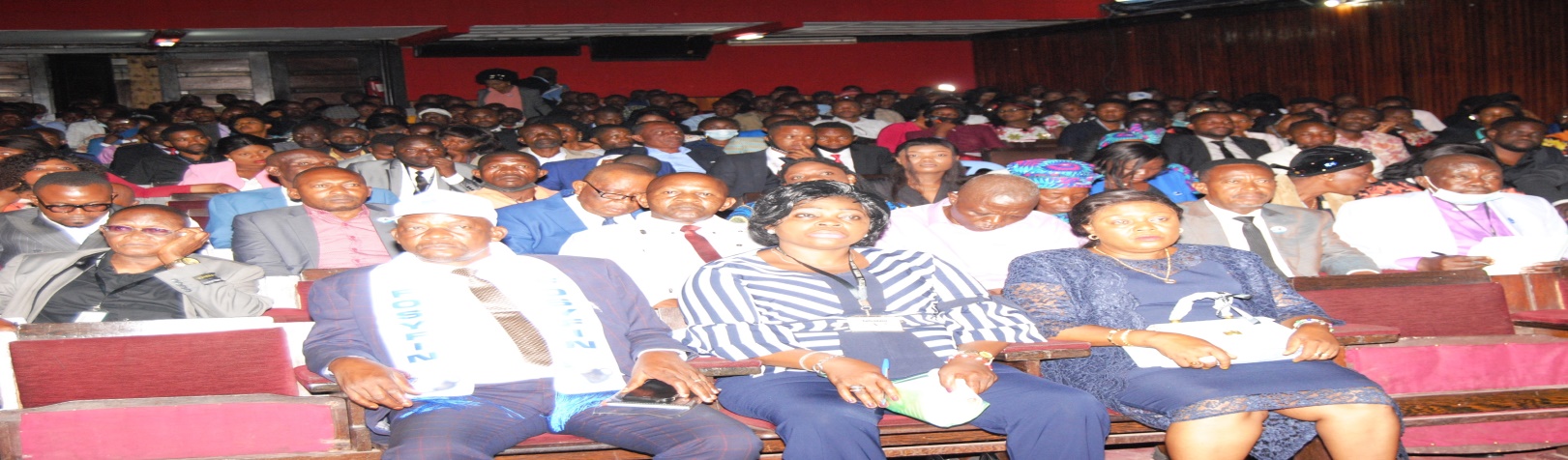 ISSION GENRE D’ETUDES, D’INFORMATION ET DE FORMATION DES ORGANISATIONS DE DEFENSE DES DROITS DES FEMMES, MEMBRES DES UNITES GENRES ET PONTS FOCAUX GENRES DE LA RDC AUPRES DES FEMMES DJIBUSIENNESDate 				: Du 15 au 20 Aout 2022.Lieu 				: DjiboutiPersonnes ressources 		: Leaders des Organisations de Défense des Droits des Femmes                             (Unités Genres et Points Focaux Genres, les ONG, ASBL et Comité de défense des droits des femmes)  Thématique Principal 		: Comment mettre en place, une politique nationale de l’Egalite du Genre   et des sexes au travail : CAS DE DJIBOUTIE.  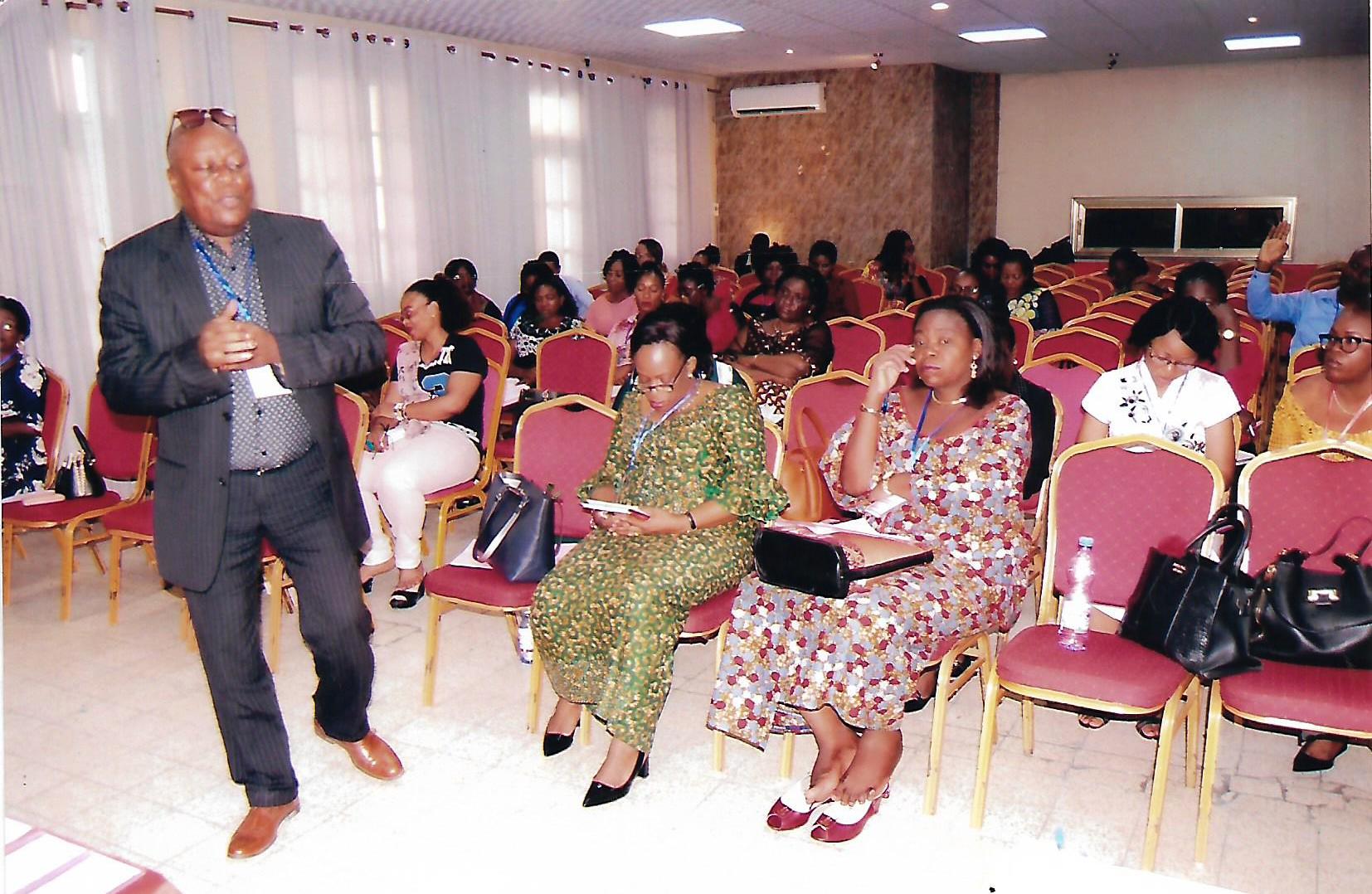 Frais de participation 		: 300 Euros Nombre des participants         : 30 Leaders Féministes, Dirigeantes des ODDF (Organisations de    Défense des Droits des Femmes) ; Dernière date d’enregistrement : 20 juillet 2022Langue de la mission 		  : FRANÇAIS Société Aérienne                       : ETHIOPIEN Organisateurs :                              ITAC/Gender, CREDAF et UNFD Coordonnatrice Opérationnelle : Mme Christelle PIDASI CONFERENCE INTERNATIONALE SUR LA SANTE ET LA SECURITE DANS L’INDUSTRIE AGRICOLE  Lieu 				: ODENSE, Danemark ;Superviseur Afrique Centrale 	: Département de Santé au Travail de l’ITAC (ITAC/DEST) ; Date 				: du 21 au 24 Aout 2022 ;Thème principal 		: surveillance,  diagnostic et prevention des maladies professionnelles et les   Accidents du travail dans le secteur Agricole ;Date limite d’inscription 	: le 15 juillet 2022 ;Personnes ressources 		: les Experts de santé et sécurité au travail des Ministères de l’Agriculture ;Organisateurs 			: ICOH  Hôpital Universitaire d’Odense, Odense, Danemark. Coordonnateur Opérationnel : Mme Christelle PIDASI MOIS DE SEPTEMBRE 2022FORMATION DE 14.500 CADRES RURAUX DE BASE DE 145 TERRITOIRES DE LA RDC DANS LE CADRE DU PROJET PROGRAMME DU GOUVERNEMENT PORTANT SUR LE «DEVELOPPEMENT A LA BASE DES ZONES RURALES DE 145 TERRITOIRES»Date 				: Du 04 septembre au 01 octobre 2022 ;Langue de la formation 	: FRANÇAIS ;Superviseur technique 		: Jean Pascal MOTYNGEA BOTHOLA.Personnes Ressources 		: les cadres des territoires, des collectivités locales, des groupements, des   Chefferies, des ONG rurales, Asbl rurales et les syndicats et les cadres des services des affaires sociales  Entreprises rurales ;Animateurs de la formation	: 145 G3 en pédagogiques originaires de 145 territoires formés par    l’ITAC, CRIDRAC, CIFDR, FSM et CISR ;Thématiques 			: Quel Développement Rural durable et participatif de la RDCNombre des participants 	: 14.500 cadres ruraux de base en raison de 100 CRB par territoire ;Document à obtenir 		: le BREVET D’ANIMATEUR RURAL, classe C ;Organisateurs 			: ITAC/DERU, CIFDR, CISR et FSMCONFERENCE INTERNATIONALE SUR LE LEADERSHIP STRATEGIQUE DE WASHINGTON. D.C. Date 				: du 04 au 06 Septembre 2022Langues 			: ANGLAIS-FRANÇAIS Superviseur Afrique Centrale 	: Département des Etudes Sociales  de l’ITAC (ITAC/DES) Lieu 				: Hilton Garden Inn Washington DC, 7810 Walker, Dr Ceinture de   Verdure  MD 20770 Participants Estimée 		: 1.000Personnes Ressources 		: Leaders des partis politiques et d’Opinion, les Dirigeants des Entreprises,   les Secrétaires Généraux de l’Administration Publique, les Leaders Féministes, dirigeantes des ODDF (Organisation de Défense des Droits des Femmes) et Leaders sociaux culturels etc…Edition 			: septembre 2022.Thème 			: LEADERSHIP STRATEGIQUE AVEC DES RESULTATS   MESURABLES. Dernière date d’inscription pour les participants de l’Afrique Centrale : le 15 aout 2022.Coordonnateur opérationnel du projet : Aron KABEYA MENGEL SEMINAIRE   SOUS REGIONAL  PORTANT SUR LA SANTE ET LA SECURITE AU TRAVAIL POUR TOUS A L’HORIZON 2030Date 				: du 26 au  29  septembre 2022 ;Lieu 				: Centre Saint Vincent de Pallotti, KIGALI, RWANDA  Thème Principal 		: Comment réaliser les objectifs de santé et sécurité au travail pour tous à   L’horizon 2030.Frais pédagogiques 		: 500 Euros ;Personnes Ressources 		: Les Directeurs de Santé et Sécurité au travail, les membres des CHSCT,  et les Responsables des Ressources Humaines des Entreprises, Etablissements des toutes natures et des Administrations Centrales Nombre des participants attendus : 100 participants.Coordonnateur  Opérationnel : Docteur Landri OMOLONGO 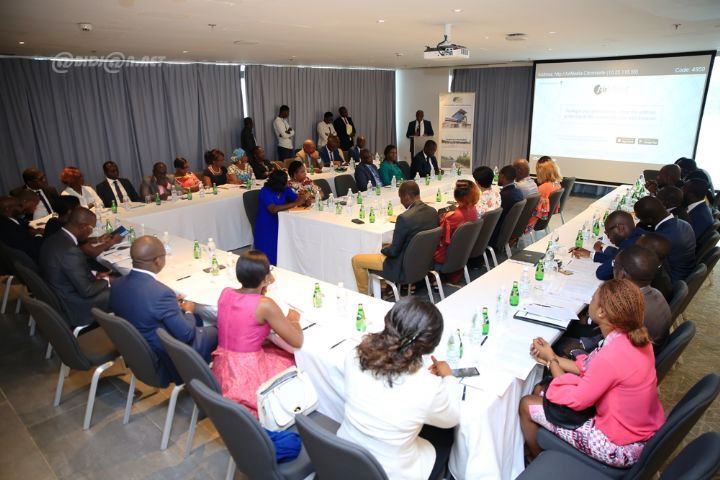 OCTOBRE 2022SEMINAIRE  INTERNATIONAL  SUR LA PASSATION DE MARCHE PUBLIC.Date 				: Du 10 au 14 octobre 2022 ;Lieu 				: DUBAIThème principal 		: Quel marché public pour  les pays de l’Afrique Centrale Francophone    Emergeante ;  Personnes ressources 		: les responsables des passations des marchés des Administrations   publiques et des Entreprises publiques  de 11 pays de l’Afrique Centrale Frais pédagogiques 		: 2.250 Euros    Fin d’enregistrassions 	: le  30  Septembre 2022. ;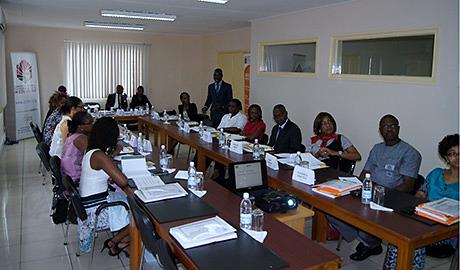 Nombre des participants attendus : 100  participants.Les pays concernés 		: Burundi, Cameroun, Gabon, RCA, Rwanda, RDC, Tchad et République   du Congo ;Langue du Séminaire 		: Français. UNIVERSITE SYNDICALE D’ETE 2022 PORTANT SUR LA LUTTE CONTRE LA CORRUPTION AUPRES D’HAPLUCIA/TOGO  DU 24 AU 29 OCTOBRE  2022.Date 				: du 24  au 29  octobre   2022 ;Thème Principal 		: Comment lutter contre la corruption dans le secteur public ;Personnes Ressources 		: Membres des Bureaux  des Délégations Syndicales de secteur public et leurs  Leaders Syndicaux ;Lieu 				: HAPLUCIA/LOME Nombre des participants 	: 30  syndicalistes ;Langue de la formation 	: FRANÇAIS Date d’arrivée à Lomé 	: le 22 octobre  2022Date du départ 		: le 30 octobre 2022 ;Coordinateur Opérationnel 	: David SILU TONI NOVEMBRE 2022SEMINAIRE SOUS REGIONAL DE RENFORCEMENT DES CAPACITES DES  AUDITEURS INTERNES DES ENTREPRISES PUBLIQUES ET PRIVES DE 11 PAYS DE L’AFRIQUE CENTRALE Date 				: du 14 au 18  novembre  2022 ;Lieu 				: Brazzaville, République du Congo ;THEME PRINCIPAL 	: Audit Interne au Service de Développement  des Entreprises de l’Afrique    	  Centrale ;Frais pédagogiques 		: 500 Euros Fin d’enregistrement 		: le 01 octobre 2022.Nombre des participants 	: 200 participants.Les pays concernés 		: Burundi, Cameroun, Gabon, RCA, Rwanda, RDC, Tchad et République   du Congo ;Langue du Séminaire 		: FRANÇAISCoordinateur opérationnel du projet : Mr. Aron KABEYA MENGEL CONFERENCE  GENRE PORTANT SUR LA SYNDICALISATION DE LA FEMME ET LA LA CONQUETE  DE SES DROITS HUMAINS FONDAMENTAUX AU TRAVAILLieu 				: Maison de la Jeune Fille de Lubumbashi ;Date 				: du 28 au 30 Novembre 2022 ;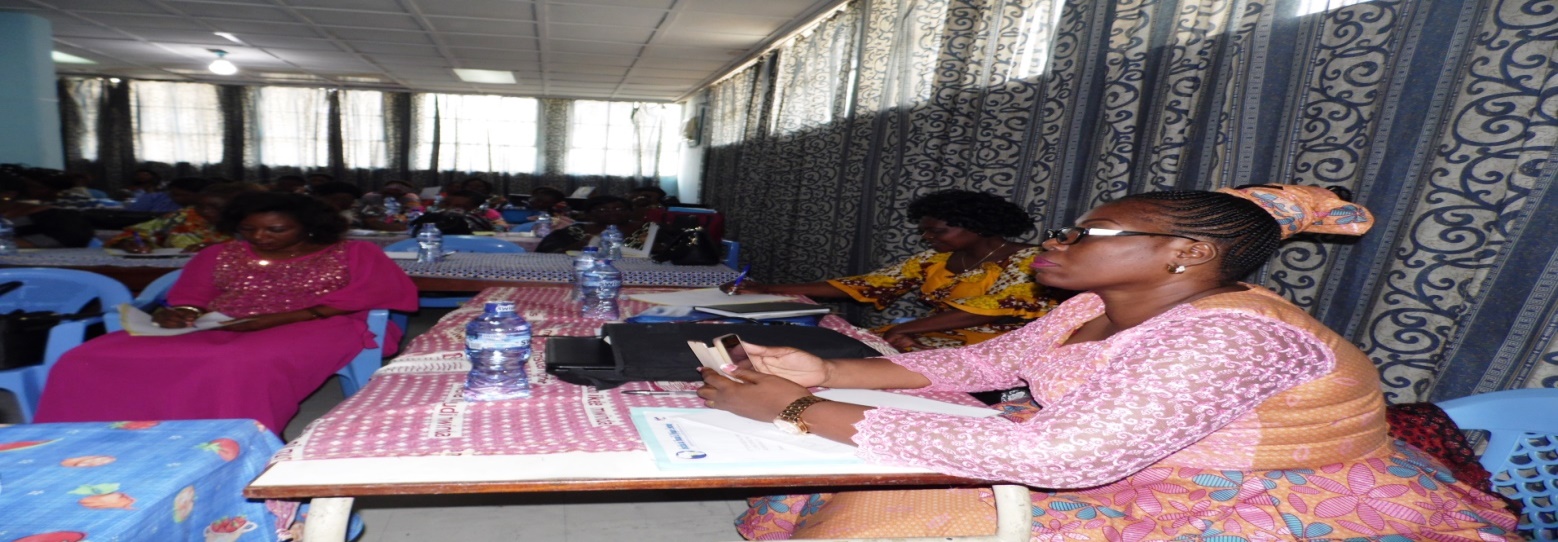 Personnes Ressources 		: Leaders Féministes, Dirigeantes des Unités Genre et Point Focaux   Genre et les Leaders des ODDF/Travail ; Thèmes 			: le Syndicalisme  de la Femme et la conquête de ses droits humains fondamentaux au travail.   Fin d’inscription 		: le 01 Novembre 2022. ;Date d’arrivée à Lubumbashi	: le 27 Novembre 2022 ;Organisateur 			: ITAC /CIFS /FSM ;Sous le Haut Patronage           : De Son Excellence Mr. Le Gouverneur du Haut Katanga.  Frais pédagogiques 		: 250 Dollars Us ;Langue du Séminaire 		: Français  Coordonnateur Opérationnel : Mme Christel PIDASI  DZIKO DECEMBRE 2022SEMINAIRE INTERNATIONAL SUR LA GESTION DES COMPETENCES ET D’APPRENTISSAGE PROFESSIONNELLE PENDANT LA CARRIERE.Lieu 				: Casablanca, Maroc Date 				: du 05 au 10 décembre 2022: Thème principal 		: Gestion des compétences et l’apprentissage pendant la carrière, clef de la réussite;Personnes Ressources 		: Directeurs de formation des Entreprises, Etablissements des toutes   Natures publics et prives  et Administration publique ;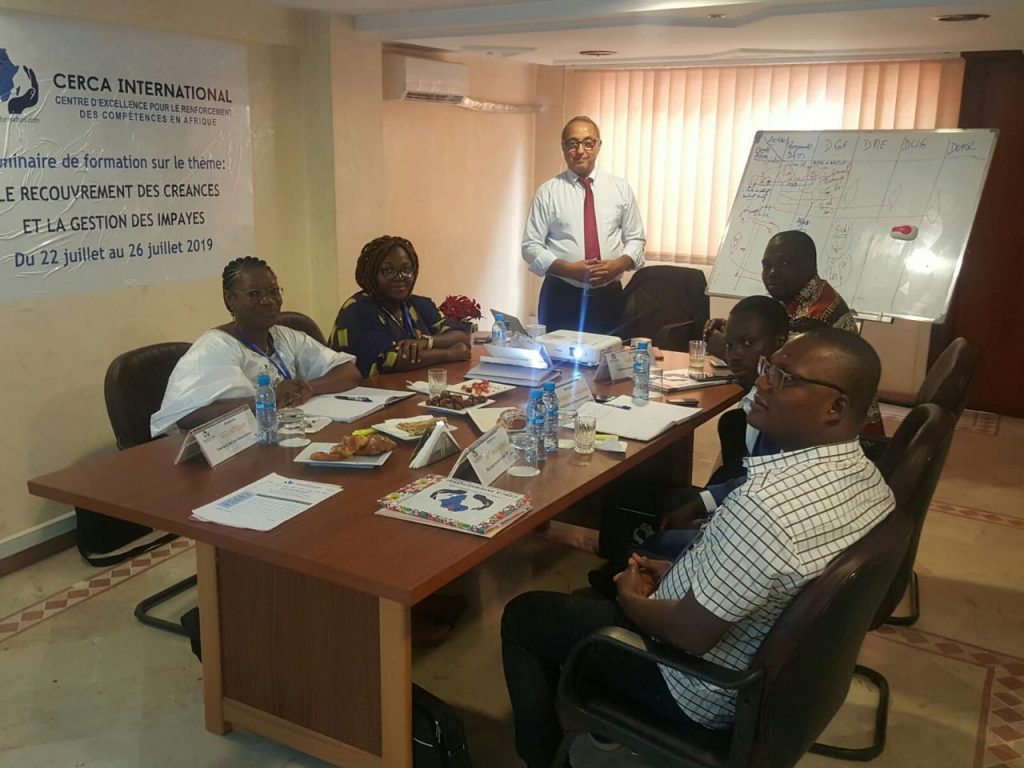 Nombre des participants 	: 100 Directeurs et responsables de la formation ;Langue du Séminaire 		: FRANÇAIS Dernière Date d’Enregistrement : le 15 novembre 2022 ;Frais pédagogiques 		: 2.250 Euros.Coordonnateur Opérationnel  : Aron KABEYA MENGEL   SEMINAIRE SYNDICAL SOUS REGIONAL DES DELEGATIONS SYNDICALES DES REGIES FINANCIERES, DES MINISTERES DES FINANCES ET DU BUDGET  PORTANT SUR LA REPONSE SYNDICALE SUR LA DIMINUTION DES RECETTES FISCALES ET DOUANIERES DANS PAYS DE L’AFRIQUE CENTRALE KIGALI 				: du 12 AU 16 DECEMBRE 2022Lieu 					: Centre Saint Vincent de Pallotti , Kigali Personnes ressources 			: Délégués syndicaux des ministères des finances, du Budget et des  						  Régies financiers nationales et provinciales ;Thème Principal 			: Quel doit être la contribution du Banc Syndical dans la   L’augmentation des recettes fiscales et douanières pendant et après la COVID-19.Frais pédagogiques 			: 500 Euros ;Date d’arrivée à Kigali 		: le 09 décembre 2022 ;Langue du Séminaire 			: FRANÇAIS Vaccin ant-COVID-19 		: obligatoire  et test COVID, 48h00, avant le voyage.Coordinateur opérationnel du projet 	: Patrick BOKETSHU .FORMATION CONTINUE Formation de 50 Infirmières de santé et sécurité au travail  pendant deux mois, lire les conditions ICI ;Formation des secouristes-sauveteurs du travail (deux semaines), pour les conditions lire ICI ;Formation des Conseillers Syndicaux chargés  de défense des  droits syndicaux et de la liberté syndicale, membres des délégations syndicales  (une semaine conditions lire ICI) ;Formation des membres des commissions des recours (une semaine, les conditions lire ICI).  Fait à  Pointe Noire le 23 Novembre 2021Chef de Service AdministratifJean René TUNGI ATUKUMBUSA